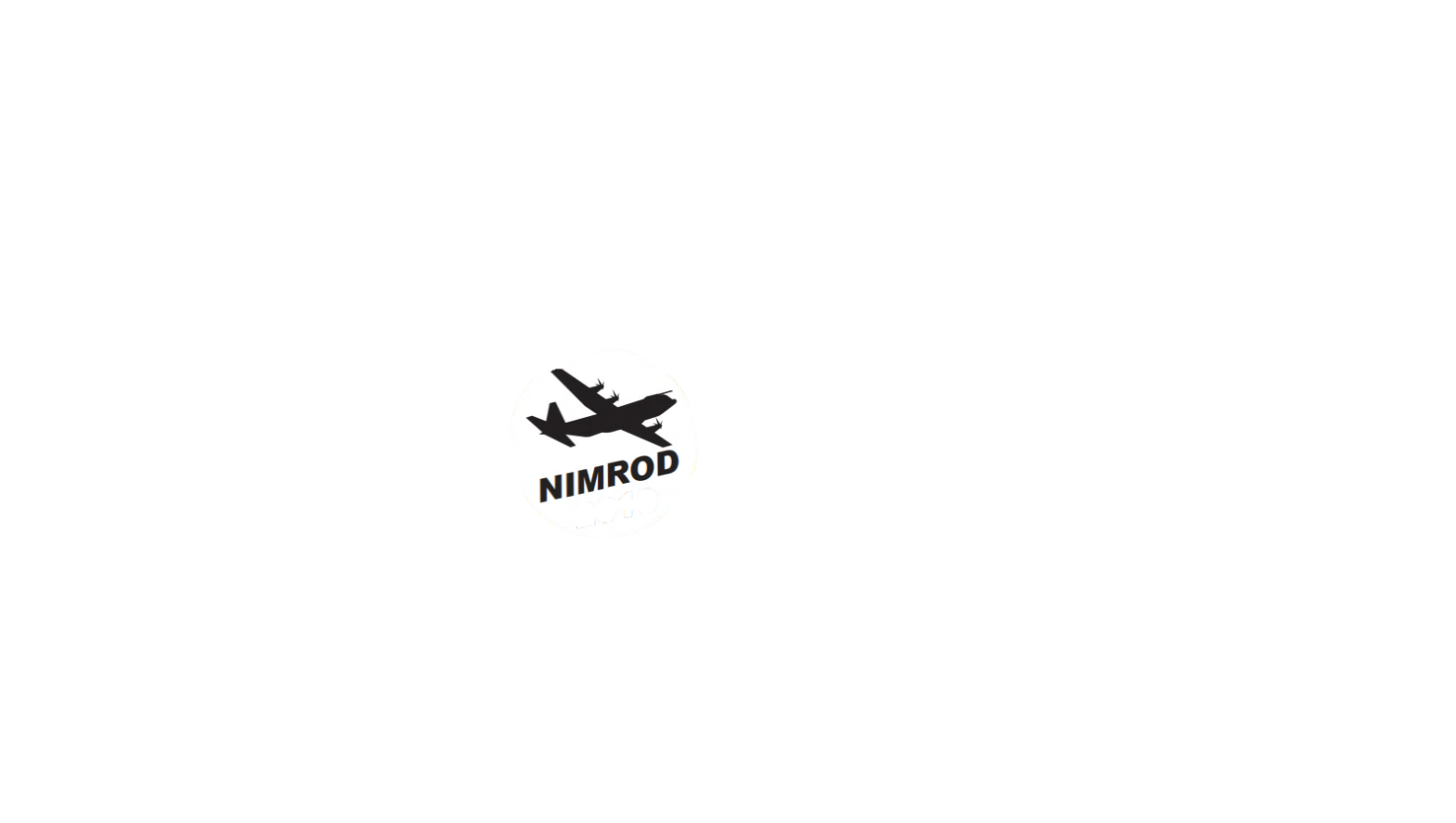 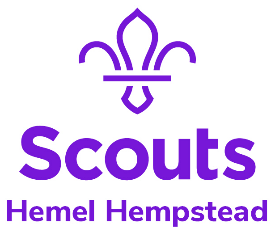 NIMROD 2023KIT LISTTeam Camping KitTentsCooking kit, utensils and washing up kit, to cook breakfast (sausage, egg and bread) for your team, your leader + 1 judge.  Please note that food will be supplied, teams do not need to bring their food.  Gas should be stored outside of tents.Team Hike KitCompasses x2Group first aid kitPencils/pens for marking maps1 OS Map Explorer 182 St Albans & Hatfield though you will be given a map sheetReflective Jacket for all team members (to be worn throughout hike)Map CasesPersonal KitFull Uniform (to be worn on arrival and on the Sunday)Sleeping bagRoll matEat kit (plate, bowl, knife, fork spoon)2 tops2 pairs of trousers (no denim) or a pair of shorts if weather looks hopeful2 warm jumpers/fleecesSocks (including walking socks)PyjamasWash Kit / lipsalve if required / sun-tan lotion if requiredUnderwearPersonal Hike KitHeadtorch/Torch and spare batteriesWaterproof Jacket (must be carried on hike)Waterproof Trousers (must be carried on hike)Hike boots and socksDay Sack/small rucksackWater bottles (at least 1L in total)Spare Jumper/fleeceGroup Scarf (to be worn throughout hike)